Follow Up Letter to Parents *Insert recommended paragraphs based on the Section*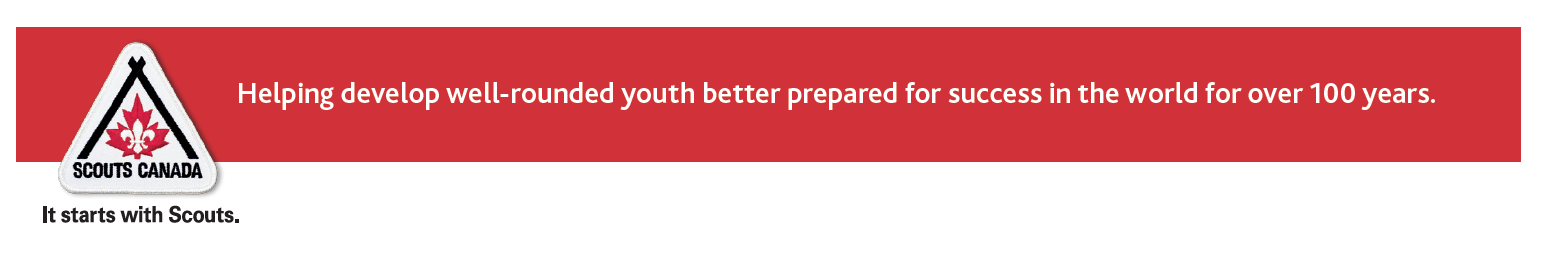 Hi [insert name],Thank you for taking the time to attend our recent Bring- a- Friend event where youth from the community had the opportunity to experience the great adventure of Scouting. Scouts have fun youth-led adventures discovering new things and experiences they wouldn’t discover elsewhere. It’s the perfect place for kids to be kids, immersed in nature while developing leadership and critical thinking skills.  Along the way, they develop into capable, confident individuals, better prepared for success in the world. [For Beaver Scout Parents]Fun and friendship are the cornerstones of the Beaver Scouts program. Beaver Scouts opens the door for youth to discover the world. It is filled with a little bit of everything – outdoor activities, games, and music. Along the way, Beaver Scouts meet new friends, learn cooperation and teamwork, and develop self-confidence.LEARN MORE[For Cub Scout Parents] Hikes, weekend camps and water activities (like canoeing and kayaking) are just a few of the fun outdoor adventures that Cub Scouts enjoy. With the Cub motto “Do Your Best”, Cubs are encouraged to try new and exciting activities, including STEM projects and cultural experiences.LEARN MORE[For Scout Parents] Scouts is about having fun while gaining valuable leadership skills and self-confidence. They enjoy outdoor adventures like mountain biking, rock climbing and lots of camping. Scout Troops also work together with other young people to contribute to their communities.LEARN MORE Visit scouts.ca/join to start your Scouting adventure!  For assistance please see the Step-by-Step registration guide.  At Scouts Canada we believe every child should have the opportunity to benefit from Scouting. If you are looking for assistance with registration fees please see information on the No One Left Behind Program. Scouts builds leaders and enables youth to lead their own path toward creating a better world. Through Youth-led programming, Scouts help youth to discover the best in themselves taking on new challenges and experiences new things they wouldn’t elsewhere. And Scouts allows youth to make meaningful contributions to creating a better world as an active member of the community. From food and clothing drives to park cleanups and maintenance, Scouts encourages kids to give back as youth and adults. If you have any questions or need assistance registering your child please contact [insert contact information].Yours in Scouting,NameTitle 